MESKALIN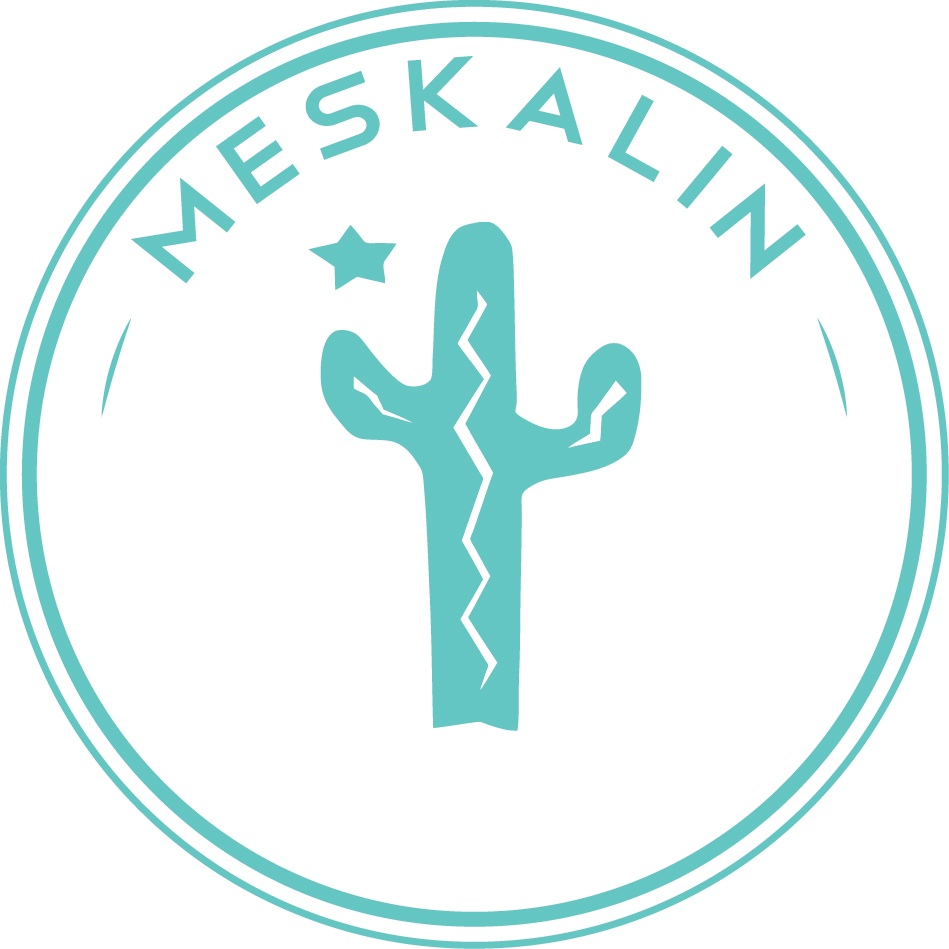 Mötesprotokoll/dagordningDatum: 3/6-2015Plats: UniversitetsbiblioteketNärvarande: Andrea Schmelter, Lina Nilsson, Martina Killander, Erik Bernhardsson,Michelle Derblom Jobe, Anton Hansson, Cecilia Magnusdotter Eriksson, Penelope Magounakis, Jonathan Kevin§1 Mötets öppnandeAndrea Schmelter förklarade mötet öppnat.§2 Fastställande av dagordningMötet beslutade att fastställa den föreslagna dagordningen.§3 Val av mötesordförandeMötet föreslog och godkände Andrea Schmelter som mötets ordförande.§4 Val av mötessekreterareMötet föreslog och godkände Michelle Derblom Jobe som mötets sekreterare.§5 Val av justerareMötet föreslog och godkände Lina Nilsson och Erik Bernhardsson som justerare.§6 EkonomiKassörerna behöver siffror till äskningen. Priser på samtliga sittningar klart 1/7, siffror ska helst skickas till kassörmailen. Ungefärligt pris aktiviteter.§7 Introduktionen 2015 / sexmästarnaNollehäftet färdigplanerat, förutom enstaka fadderbeskrivningar och sponsring.Deadline för sponsring är satt till 15/6.Alla aktiviteter är klara, gruppindelning kommer att ske på plats.Smålandsgatan bokad til fadderfesten. Paketpris för nollningen fortfarande aktuellt. Betalning via swish vid olika stationer första dagen. .Alla styrelsemedlemmar jobbar turkossittningen.§8 Sommaren 2015Ledigheten innebär inte att alla kan släppa sin roll i styrelsen utan det är viktigt att man håller koll på meddelanden och svarar. §9 SponsringFredag eftermiddag återkommer Jonathan med svar. §10 Trycksaker Tygpåsar. 10-12 kr utan tryck, minst 100 styck.Anton håller kontakt med kassörer för eventuell beställning.Gratis påsar till nollor men eventuellt höja avgiften för någon aktivitet för att tilll viss del täcka kostnaden. §11 Cårhuset och kårkvällarnaMåste styras upp. Cårhuset kommer med förfrågningar för sent och vi kan sällan ställa upp. Bättre åt båda håll. §12 MedlemslistornaMåste organiseras. Eventuellt endast sälja medlemskap för helår för att underlätta listorna. §13 Utvärdering våren 2015Initiativ till oorganiserade aktiviteter bra. Satsa på mindre evenemang oftare till hösten.Klara ut respektive post så man vet vem som har hand om respektive arbetsuppgifter.Inför nästa möte ska Andrea försöka få ihop postbeskrivning.Samtliga ska läsa igenom stadgar innan hösten.Konkretisera vad sexmästeriet ska bistå med.Bättre respons på inlägg via sociala medier.Ersätta Cissis post? Jonathan vice kassör också?§14 ÖvrigtIdéhus årsmöte via telefon. Ja till ihopslagning. Idéhus menar på att gå med i Meskalin.§15 Nästa möteNästa möte infaller den <> kl. <> på <>§16 Mötet avslutasAndrea Schmelter förklarade mötet avslutat.	Andrea Schmelter		Michelle Derblom Jobe	Mötesordförande		Mötessekreterare	Lina Nilsson		Erik Bernhardsson	Justerare		Justerare